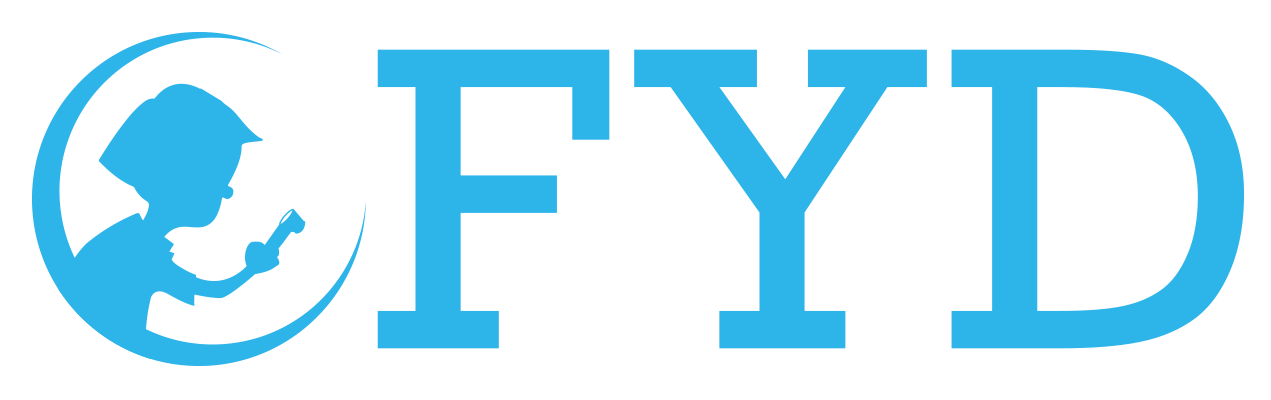 Kosmetisk dag - FYD
Comwell H.C. Andersen Odense18/6 kl. 10-18Program:Kl. 10.00 	Velkomst ved FYDKl. 10.05 	Kemiske peels v/ hudlæge Lina ZeraiqKl. 11.00 	Live-behandlingKl. 11.30 	Frokost12.15 	Pause12.45 	Fillers og botulinum toksin v/ kosmetisk sygepl. Else Marie Lissau14.15 	Live behandling – filler15.00 	Pause og kage/kaffe15.30 	Live behandling – botulinum toksin16.00 	Semi-permanente fillers v/ hudlæge Lina Zeraiq16.15 	Laser behandlinger v/ hudlæge Emil Henningsen17.30 	Live behandling18.00 	Middag